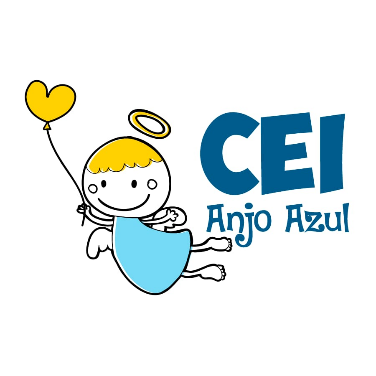 CENTRO DE EDUCAÇÃO INFANTIL ANJO AZULRua 31 de Março/nº 1508Lacerdópolis – SCCEP: 89660 000 Fone: (49) 3552 0279Coordenadora: Marizane Dall’orsolettaE mail: ceianjoazullacerdopolis@gmail.com                  Blogwww.ceianjoazul.blogspot.comFIQUEM EM CASA...APROVEITEM SEU TEMPO, ESTUDEM E BRINQUEM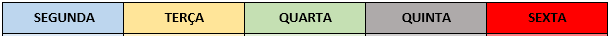 CARGA HORÁRIA: 6h/aula semanal (plataforma/WhatsApp) DATA: 26/10 até 29/10PROFESSORA DE RECREAÇÃO: FABIULA APARECIDA SILVA SURDITURMA: VESPERTINO          MATERNAL IICARGA HORÁRIA: 5h/aula semanal (plataforma/WhatsApp)DATA: 26/10 até 29/10PROFESSORA DE RECREAÇÃO: LUCIMARA ANDRADE FERRARITURMA: MATUTINO          MATERNAL IIA experiência desta semana será a brincadeira de pular, um membro da Família segurar um cabo de vassoura ou pode ser usado outro material que a Família tenha disponível em casa, a criança terá que pular no ritmo que o adulto colocar o cabo para a direita, tem que pular para a esquerda, quando o cabo for para a esquerda, terá que pular para a direita, sem pisar, nesta brincadeira a criança precisará manter a concentração e atenção. 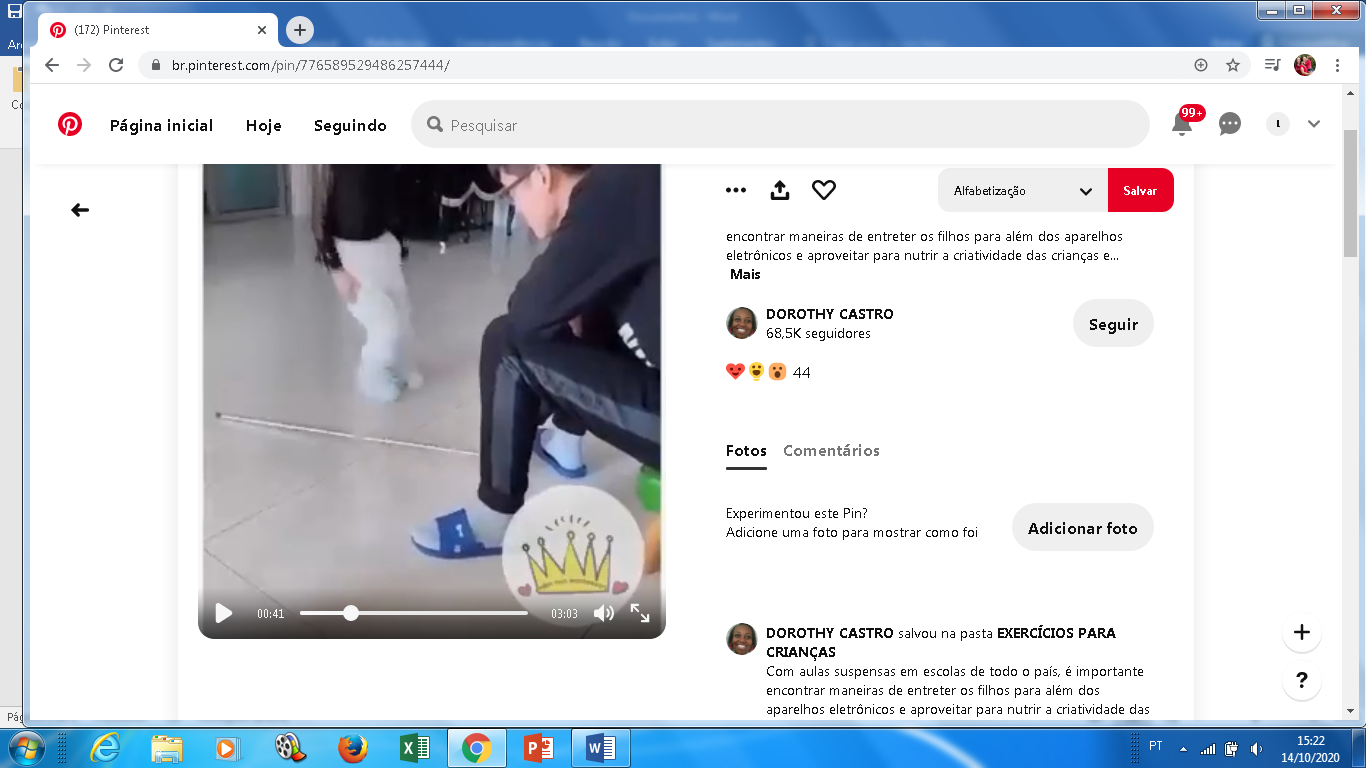 OBS: Os pais que quiserem, podem postar em suas redes sociais as crianças realizando as atividades/experiências. São experiências de aprendizagens que poderão ser repetidas durante o período. Atenciosamente: CEI Anjo Azul